Приложение 3Используемые материалы.ОбразцыВыбор материала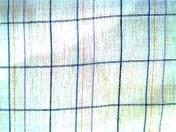 Основа - белый в клеточку ситец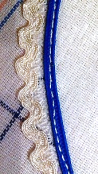 Тесьма-змейка и голубой сутаж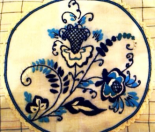 Готовая вышивка на белом ситце  была сделана на уроках технологии.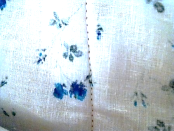 Подкладка -   ситец в цветочек,Утеплитель- тонкий поролон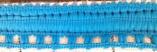 Отделочная тесьма  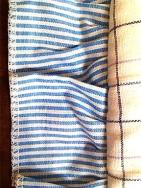 Ситец в полоску для гребешка и хвоста.